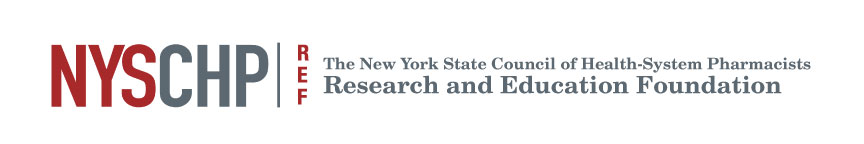 2021-2022  NYSCHP REF Board of DirectorsJohn Manzo, BS, PharmD, FASHP, ChairNew York University Langone Health System Bruce A. Pleskow, BS, TreasurerShaun Flynn, Secretary	NYSCHPKimberly Zammit, PharmD, BCPS, FASHPKaleida Health/Buffalo General HospitalFrank Sosnowski, BS, MSMontefiore Medical CenterDeborah A. Wible, PharmDPharmatechno ConsultingMarcia Gutfeld, PharmD, MBAPhilip Manning, MScPharm, BS	Montefiore Medical CenterGerry Meglio, BSLilly USARosario (Russ) Lazzaro, MS, RPhNYU Langone Health/Perlmutter Cancer CenterLisa Phillips, BS, PharmD, CACP ,BAAPSt. John Fisher College (SJFC) and Wegmans School of PharmacyDarren Culshaw, PharmDGlobal Center for Scientific Affairs, Merck Research LabsLou Diorio, RPh, FAPhALDT Health Solutions, Inc. Angela Cheng, PharmD, BCPS	Montefiore Medical CenterMelissa Porricelli, BS	Novo NordiskKanika Ballani, PharmDJoseph Pinto, RPh, MS, MHA, DPLAMount Sinai HealthChristopher Jadoch, RPh, JDD’Youville School of PharmacyAlbert A. Volki, PharmD, BS, BCPS, RPhJanssen PharmaceuticalsTerry E. Dunn, PharmDSUNY Buffalo, School of Pharmacy and Pharmaceutical SciencesHeide Christensen, MS, RPhGood Samaritan Hospital, CHSLINYSCHP BOD Liaison